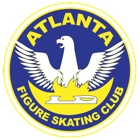 COACH AFFADAVIT FOR IJS TEST CREDIT SUBMISSIONIn accordance with Rule 4200 (US Figure Skating Rulebook, 2022-23), for athletes to receive test credit for IJS protocol, in addition to the submission of the “Test Packet” of documents from the competition the athlete’s coach must verify in writing that the documents provided are “correct and unaltered”. Coaches may fill out this form or write their own supporting statement.Please deliver a physical copy of this form (or your own statement) to the AFSC Test Chair or email it to testing@atlantafsc.com. I verify that the athlete listed above is eligible to receive Test Credit through IJS protocol. I have seen the unaltered and correct scores, which match the protocol the athlete is submitting. I understand that altering a protocol sheet to meet the test requirement is considered an ethics violation of U.S. Figure Skating and the Professional Skaters Association.
Athlete’s Name:Home Club:Atlanta Figure Skating ClubTest for which credit is requested:Name of Competition:Date of Competition:Coaches Name:Coach’s USFS #:Coach’s PSA #:Coach’s Signature:Date: